Ref: 28/2019ASSUNTO: REITERO INDICAÇÃO Nº 1137/2018, SOLICITANDO AO EXCELENTÍSSIMO SENHOR PREFEITO ARQUITETO CARLOS NELSON BUENO, JUNTO A CENTRAL DE FISCALIZAÇÃO DA PREFEITURA DE MOGI-MIRIM, PARA QUE SEJA REALIZADA FISCALIZAÇÃO DE TERRENO BALDIO NA RUA ANTÔNIO FARIA MOREIRA, AO LADO DO Nº 773, PARQUE REAL II, MOGI MIRIM. DESPACHO: SALA DAS SESSÕES ______/_______/_____PRESIDENTE DA MESAREQUERIMENTO Nº               DE 2019SENHOR PRESIDENTE,SENHORES VEREADORES E SENHORAS VEREADORAS              Fomos procurados por moradores do Bairro Parque Real II, os quais solicitaram urgente operação de fiscalização em um terreno baldio, ao lado do nº 773, na Rua Antônio Faria Moreira, Parque Real II, conforme redação das Leis Ordinárias Municipais 1181/1977, em seus arts. 1º, 2º,7º e 40º, cumulado com o art. 2º, §§ 1º e 2º, da Lei 5223/2011.Segundo a reivindicação dos munícipes é necessário realizar a fiscalização pois o terreno se encontra completamente abandonado, largado a própria sorte, com vegetação alta, atraindo animais e insetos peçonhentos, causando medo e insegurança vizinhança do local.Requeiro, reiterando a indicação 1137/2018, na forma regimental, e depois de ouvido o Douto Plenário desta Casa, que seja oficiado ao Excelentíssimo Senhor Prefeito Municipal Arquiteto Carlos Nelson Bueno, através da Central de Fiscalização da Prefeitura, para que seja realizada operação de fiscalização em um terreno baldio na Rua Antônio Faria Moreira, ao lado do nº 773, Parque Real II, Mogi Mirim.  Sala das Sessões “Vereador Santo Rotolli”, aos 07 de maio de 2019Vereador Bacharel em Direito Orivaldo Aparecido Magalhães(Magalhães da Potencial)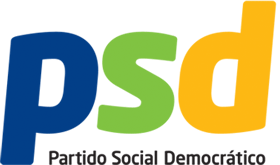 